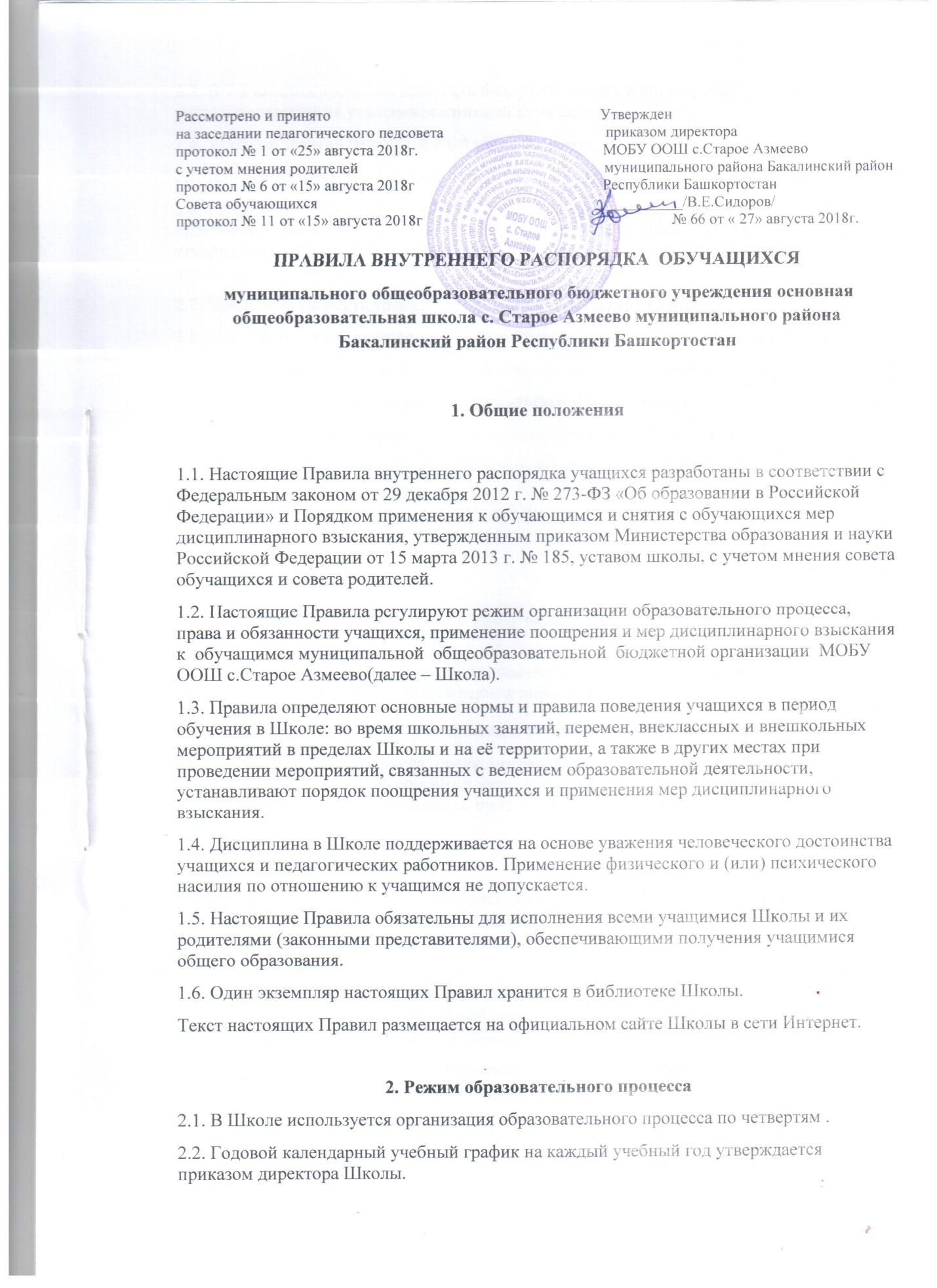 2.3. В 9-х классах продолжительность 6-го учебного дня и летних каникул определяется с учетом прохождения учащимися итоговой аттестации.2.4. Учебные занятия начинаются в 9 часов 00 минут.2.5. Для 1 класса устанавливается пятидневная учебная неделя.2.6. Расписание учебных занятий составляется в строгом соответствии с требованиями «Санитарно-эпидемиологических правил и нормативов СанПиН 2.4.2.2821-10», утвержденных Постановлением главного государственного санитарного врача РФ от 29 декабря 2010 г. № 189.2.7. Продолжительность урока во 2–9-х классах составляет 45 минут.2.8. Для учащихся 1-х классов устанавливается следующий ежедневный режим занятий:• в сентябре и октябре — по 3 урока продолжительностью 35 минут;•в ноябре и декабре — по 4 урока продолжительностью 35 минут;•с января по май — по 4 урока (1 день 5уроков) продолжительностью 45 минут.В середине учебного дня (после второго урока) проводится динамическая пауза продолжительностью 40 минут.2.9. Продолжительность перемен между уроками составляет:•после 1 – 4 го урока — 10 минут;•после 2 и 3-го урока — 20 минут.2.10. Учащиеся должны приходить в школу не позднее 8 часов 45 минут. Опоздание на уроки недопустимо.2.11. Горячее питание учащихся осуществляется в соответствии с расписанием, утверждаемым на каждый учебный период директором школы.3. Права, обязанности и ответственность учащихсяПрава и обязанности учащегося, предусмотренные законодательством об образовании и настоящими Правилами, возникают у лица, принятого на обучение в Школу, с даты, указанной в распорядительном акте о приёме лица на обучение.3.1. Учащиеся имеют право на:3.1.1. предоставление условий для обучения с учетом особенностей психофизического развития и состояния здоровья учащихся, в том числе получение социально-педагогической и психологической помощи, бесплатной психолого-медико-педагогической коррекции;3.1.2. обучение по индивидуальному учебному плану, в том числе ускоренное обучение в пределах осваиваемой образовательной программы в порядке, установленном положением об обучении по индивидуальному учебному плану;3.1.3. повторное (не более двух раз) прохождение промежуточной аттестации по учебному предмету, в сроки, определяемые Школой, в пределах одного года с момента образования академической задолженности;3.1.4. выбор элективных курсов (избираемых в обязательном порядке) учебных предметов, предлагаемых Школой (после получения основного общего образования);3.1.5. освоение наряду с предметами по осваиваемой образовательной программе любых других предметов, преподаваемых Школой, в порядке, установленном положением об освоении предметов, курсов, дисциплин (модулей);3.1.6. зачет результатов освоения ими предметов в других организациях, осуществляющих образовательную деятельность, в соответствии с порядком зачета результатов освоения учащимися учебных предметов, курсов, дисциплин (модулей), дополнительных образовательных программ в других организациях, осуществляющих образовательную деятельность;3.1.7. уважение человеческого достоинства, защиту от всех форм физического и психического насилия, оскорбления личности, охрану жизни и здоровья;3.1.8. свободу совести, информации, свободное выражение собственных взглядов и убеждений;3.1.9. каникулы в соответствии с календарным графиком;3.1.10. перевод для получения образования по другой форме обучения и форме получения образования в порядке, установленном законодательством об образовании;3.1.11. перевод в другое образовательное учреждение, реализующего образовательную программу соответствующего уровня, в порядке, предусмотренном федеральным органом исполнительной власти, осуществляющим функции по выработке государственной политики и нормативно-правовому регулированию в сфере образования;3.1.12. участие в управлении Школой в порядке, установленном уставом и положением о совете учащихся;3.1.13. ознакомление со свидетельством о государственной регистрации, с уставом, с лицензией на осуществление образовательной деятельности, со свидетельством о государственной аккредитации, с учебной документацией, другими документами, регламентирующими организацию и осуществление образовательной деятельности Школой;3.1.14. обжалование локальных актов Школы в установленном законодательством РФ порядке;3.1.15. бесплатное пользование учебниками, учебными пособиями, средствами обучения и воспитания в пределах федеральных государственных образовательных стандартов, библиотечно-информационными ресурсами, учебной базой Школы;3.1.16. пользование в установленном порядке объектами культуры и объектами спорта Школы (при наличии таких объектов);3.1.17. развитие своих творческих способностей и интересов, включая участие в конкурсах, олимпиадах, выставках, смотрах, физкультурных и спортивных мероприятиях, в том числе в официальных спортивных соревнованиях и других массовых мероприятиях;3.1.18. поощрение за успехи в учебной, спортивной, общественной, научной, научно-технической, творческой, экспериментальной и инновационной деятельности в соответствии с п. 4.1 настоящих Правил;3.1.19. благоприятную среду жизнедеятельности без окружающего табачного дыма и охрану здоровья от воздействия окружающего табачного дыма и последствий потребления табака;3.1.20. посещение по своему выбору мероприятий, которые проводятся в Школе и не предусмотрены учебным планом, в порядке, установленном соответствующим положением;3.1.21. ношение часов и скромных неброских украшений, соответствующих деловому стилю одежды;3.1.22. обращение в комиссию по урегулированию споров между участниками образовательных отношений.3.1.23. Отсрочку от призыва на военную службу, предоставляемую в соответствии с Федеральным законом от 28.03.1998 № 53-ФЗ «О воинской обязанности и военной службе».3.1.24.Участие в общественных объединениях, созданных в соответствии с законодательством Российской Федерации. Принуждение учащихся к вступлению в общественные объединения, в том числе в политические партии, а также принудительное привлечение их к деятельности этих объединений и участию в агитационных кампаниях и политических акциях не допускается.3.1.25. Лица, осваивающие основную образовательную программу в форме самообразования или семейного образования либо обучавшиеся по не имеющей государственной аккредитации образовательной программе, вправе пройти экстерном промежуточную и государственную итоговую аттестацию в Школе по соответствующей имеющей государственную аккредитацию образовательной программе. Указанные лица, не имеющие основного общего или среднего общего образования, вправе пройти экстерном промежуточную и государственную итоговую аттестацию в Школе по соответствующей имеющей государственную аккредитацию образовательной программе, бесплатно. При прохождении аттестации экстерны пользуются академическими правами учащихся по соответствующей образовательной программе.3.1.26.Иные академические права, не предусмотренные Уставом, устанавливаются Федеральным законом от 29.12.2012 № 273-ФЗ «Об образовании в Российской Федерации» и иными нормативными правовыми актами Российской Федерации3.1. 27. Учащимся предоставляются следующие меры социальной поддержки:- Обеспечение питанием в случаях и в порядке, которые установлены федеральными законами, распоряжениями администрации.- Иные меры социальной поддержки, предусмотренные нормативными правовыми актами Российской Федерации и распоряжениями администрации.3.2. Учащиеся обязаны:3.2.1. добросовестно осваивать образовательную программу, выполнять индивидуальный учебный план, в том числе посещать предусмотренные учебным планом или индивидуальным учебным планом учебные занятия, осуществлять самостоятельную подготовку к ним, выполнять задания, данные педагогическими работниками в рамках образовательной программы;3.2.2. ликвидировать академическую задолженность в сроки, определяемые Школой;3.2.3. выполнять требования устава, настоящих Правил и иных локальных нормативных актов Школы по вопросам организации и осуществления образовательной деятельности;3.2.4. заботиться о сохранении и укреплении своего здоровья, стремиться к нравственному, духовному и физическому развитию и самосовершенствованию;3.2.5. немедленно информировать педагогического работника, ответственного за осуществление мероприятия, о каждом несчастном случае, произошедшим с ними или очевидцами которого они стали;3.2.6. уважать честь и достоинство других учащихся и работников Школы, не создавать препятствий для получения образования другими учащимися;3.2.7. бережно относиться к имуществу Школы;3.2.8. соблюдать режим организации образовательного процесса, принятый в Школе;3.2.9. носить школьную форму, установленную соответствующим положением, иметь опрятный и ухоженный вид. На учебных занятиях (кроме занятий, требующих специальной формы одежды) присутствовать только в школьной форме. На учебных занятиях, требующих специальной формы одежды (физкультура, труд и т.п.) присутствовать только в специальной одежде и обуви;3.2.10. соблюдать нормы законодательства в сфере охраны здоровья граждан от воздействия окружающего табачного дыма и последствий потребления табака;3.2.11.не осуществлять действия, влекущие за собой нарушение прав других граждан на благоприятную среду жизнедеятельности без окружающего табачного дыма и охрану их здоровья от воздействия окружающего табачного дыма и последствий потребления табака;3.2.12. своевременно проходить все необходимые медицинские осмотры.3.3. Учащимся запрещается:3.3.1. приносить, передавать, использовать в Школе и на ее территории оружие, спиртные напитки, табачные изделия, токсические и наркотические вещества и иные предметы и вещества, способные причинить вред здоровью участников образовательного процесса и (или) деморализовать образовательный процесс;3.3.2. приносить, передавать использовать любые предметы и вещества, могущие привести к взрывам, возгораниям и отравлению;3.3.3. иметь неряшливый и вызывающий внешний вид;3.3.4. применять физическую силу в отношении других учащихся, работников Школы и иных лиц;3.3.5. Иные обязанности учащихся, не предусмотренные настоящим Уставом, устанавливаются Федеральным законом от 29.12.2012 № 273-ФЗ «Об образовании в Российской Федерации» и иными нормативными правовыми актами Российской Федерации.3.4. За неисполнение или нарушение устава Школы, настоящих Правил и иных локальных нормативных актов по вопросам организации и осуществления образовательной деятельности учащимся несут ответственность в соответствии с настоящими Правилами.3.5. Общие правила поведения3.5.1.Учащиеся приходят в Школу за 10 – 20 минут до начала уроков, оставляют в отведенном месте верхнюю одежду, надевают сменную обувь.3.5.2.Опоздавшие учащиеся регистрируются дежурным администратором или учителем, получают запись об опоздании в дневник. К занятиям опоздавшие учащиеся допускаются только с разрешения учителя.3.5. 3.Учащиеся поднимаются в учебные кабинеты за 10 минут до начала урока, готовят все необходимые учебные принадлежности (книги, тетради, дневник, ручку) к предстоящему уроку.3.5.4.Учащиеся занимают свои места в кабинете в соответствии с установленным классным руководителем или учителем-предметником планом, составленным с учетом психофизических особенностей учащихся.3.5.5.Учащиеся является в Школу с подготовленными домашними заданиями по предметам согласно расписанию уроков.3.5.6.Учащиеся приходят в Школу в школьной форме.3.5.7.На уроках технологии юноши должны иметь рабочий халат, девушки - фартук и головные уборы.3.5.8.Не разрешается нахождение в помещениях Школы учащихся в верхней одежде.3.5.9.Учащиеся Школы проявляет уважение к старшим, заботятся о младших. Учащиеся уступают дорогу взрослым, старшие учащиеся – младшим, мальчики – девочкам.3.5.10.Учащиеся берегут имущество Школы, аккуратно относятся как к своему, так и к чужому имуществу, несут материальную ответственность за его порчу. Учащимся запрещается делать надписи на стенах и мебели; неправильно использовать, царапать, ломать школьную мебель, оборудование кабинетов и другое школьное имущество, т.е совершать те действия, которые могут привести к порче имущества Школы.3.5.11.Учащиеся ведут себя в Школе дисциплинированно, не совершают противоправных действий. К противоправным действиям относятся:Рукоприкладство, нанесение побоев, избиение.Угроза, запугивание, шантаж.Моральное издевательство: употребление оскорбительных кличек, дискриминация по национальностям и социальным признакам, подчеркивание физических недостатков.Нецензурная брань.Вымогательство, воровство.Распространение заведомо ложных сведений, порочащих честь и достоинство личности.3.5.12.Нельзя приносить в Школу и на её территорию с любой целью и использовать любым способом оружие, взрывчатые, огнеопасные вещества, спиртные напитки, табачные изделия, спички, зажигалки, колющие и режущие предметы, газовые баллончики, оружие (в т.ч. газовое, пневматическое или имитационное), игральные карты, наркотики, другие одурманивающие средства, а также токсичные вещества и яды, спиртные напитки.Совершать действия, опасные для жизни и здоровья самого себя и окружающих.3.5.13.В Школу нельзя приносить и распространять печатную продукцию, не имеющую отношения к образовательному процессу.3.5.14. В Школу нельзя приносить ценные предметы, сохранность которых учащийся не может обеспечить самостоятельно, деньги.3.5.15.Запрещается:Находиться в рекреациях Школы во время учебных занятий.Брать ключи от кабинетов без разрешения учителя, закрываться в классах, самовольно открывать окна.3.5.16.Учащиеся не могут самовольно покидать Школу до окончания уроков.Если учащемуся необходимо уйти домой раньше окончания обязательных занятий по причине недомогания или семейным обстоятельствам, ему необходимо разрешение классного руководителя или лица, заменяющего его. Разрешение записывается в дневнике, рядом ставится подпись родителей (законных представителей).3.5.17.В случае пропуска занятий или плановых общешкольных мероприятий по уважительной причине учащийся должен предъявить классному руководителю медицинскую справку или объяснительную записку от родителей (законных представителей) о причине отсутствия на занятиях.3.5.18.Уважительными причинами отсутствия считаются:1) личная болезнь (предоставляется справка);2) посещение врача (представляется справка);3)экстренные случаи в семье, требующие личного участия(подтверждается заявлением родителей (законных представителей).Пропуск занятия без уважительной причины, опоздания считаются нарушением.4.Правила поведения на уроках4.1.При входе учителя в класс, учащиеся встают в знак приветствия и садятся после того, как учитель ответит на приветствие и разрешит сесть. Подобным образом учащиеся приветствуют любого взрослого, вошедшего в класс во время урока.4.2.Во время урока нельзя шуметь, отвлекаться самому и отвлекать товарищей от занятий посторонними разговорами, играми и другими не относящимися к уроку делами. Урочное время должно использоваться учащимися только для учебных целей.4.3.Если учащийся хочет задать учителю вопрос или ответить на вопрос учителя, он поднимает руку.4.4. Выходить из класса на уроке без разрешения учителя запрещается. В случае крайней необходимости учащийся должен поднять руку и попросить разрешения у учителя.4.5.По окончании урока, учащийся, получивший отметку, подает дневник на подпись учителю. Учащиеся Школы при ведении дневника руководствуются правилами, записанными в нём. Учащиеся должны аккуратно вести дневник. Дневник сдаётся на проверку классному руководителю и даётся на подпись родителям. Расписание в дневнике записывается на неделю вперёд.4.6.При входе учителя или другого взрослого из класса учащиеся встают.4.7.Учащимся запрещается:4.7.1.Пользоваться на уроках переговорными устройствами записывающей и воспроизводящей аудио- и видеоаппаратурой, мобильными телефонами, плеерами, электронными играми во время уроков.4.7.2.Приносить и устанавливать на школьные компьютеры компьютерные игры (программы).4.7.3.Пользоваться Интернетом без разрешения администрации Школы4.8.В случае опоздания на урок учащийся должен постучать в дверь кабинета, зайти, поздороваться, извиниться за опоздание и попросить разрешения сесть на место.5.Правила поведения на переменах, до и после уроков5.1.Учащиеся обязаны использовать время перерыва для отдыха.5.2.Во время перерывов (перемен) учащийся обязан:5.2.1.Навести чистоту и порядок на своём рабочем месте и выйти из класса.5.2.2.Подчиняться требованием педагога и работников Школы.5.2.3.Во время перемен, до и после уроков учащийся не должен находиться в учебных кабинетах, спортивных залах, актовом зале, мастерских без учителя.5.3.Учащимся запрещается во время перемен:5.3.1.Бегать по лестницам и коридорам вблизи оконных проёмов и в других местах, не приспособленных для игр.5.3.2.Сидеть на подоконниках, открывать окна и стоять у открытых окон.5.3.3.Вставать и садиться на перила лестничных ограждений, перемещаться по лестничным ограждениям.5.3.4.Открывать двери пожарных и электрических щитов, касаться электропроводов и ламп.5.3.5.Нарушать целостность и нормальную работу дверных замков.5.3.6.Употреблять непристойные выражения и жесты, кричать шуметь, мешать отдыхать другим.5.3.7.Толкать друг друга, применять физическую силу, бросать различные предметы.5.3.8.Играть в игры, опасные для жизни и здоровья.5.3.9.Курить в помещениях и на территории Школы.5.3.10.Употреблять алкогольные напитки, наркотические средства.6.Правила поведения дежурного класса6.1.Класс начинает дежурство за 30 минут до начала смены.6.2.Дежурный класс в течение смены отвечает за санитарное состояние и порядок в Школе, применяет к нарушителям меры, предусмотренные Уставом Школы и Правилами. В случае если нарушитель не установлен, меры по устранению нарушений предпринимает дежурный класс.6.3.В конце дня дежурный класс проверяет санитарное состояние классов, доводит эти результаты до сведения дежурного администратора, сдает дежурство по Школе следующей смене.6.4.Обязанности дежурного по классу:6.4.1.Дежурные назначаются в соответствии с графиком дежурства по классу.6.4.2.Находятся в кабинете во время перемен.6.4.3.Обеспечивают порядок в кабинете.6.4.4.Дежурные помогают учителю подготовить кабинет для следующего урока6.4.5. Во время перемены дежурный учащийся (учащиеся) проветривает кабинет, помогает учителю развесить учебный материал для следующего урока, раздает тетради по просьбе учителя.6.5.Обязанности дежурного по Школе6.5.1.Дежурство осуществляется учащимися 5-9-х классов.6.5.2.В обязанности дежурного входит:обеспечивать чистоту и порядок на закрепленных за ними участках Школы;оказывать необходимую помощь в организации учебно-воспитательного процесса учителям и администрации Школы.6.5.3.Ежедневно, по окончании уроков, дежурные приводят в порядок закрепленные за ними участки Школы и сдают их классному руководителю или дежурному администратору.6.5.4.Дежурный не имеет право применять физическую силу при пресечении нарушений со стороны учащихся.7.Правила поведения в раздевалках спортивного зала.7.1.Учащиеся находятся в спортивных раздевалках только до и после урока физической культуры по разрешению учителя и под его контролем.7.2.Нахождение в раздевалках во время урока запрещено.7.3.Учащиеся аккуратно размещают портфель, одежду и обувь в шкафчиках.7.4.В раздевалках нельзя бегать, толкаться, прыгать, шалить, т.к. они являются зоной повышенной опасности.7.5.Во время урока учитель закрывает раздевалки на ключ.7.6.По окончании урока учащиеся быстро переодеваются и покидают раздевалки. Использовать помещение раздевалок не по назначению запрещается.7.7.В случае пропажи или порчи вещей учащийся немедленно сообщает об этом учителю физической культуры или дежурному администратору.7.8.На занятия физической культурой учащиеся допускаются только в спортивных форме и спортивной обуви.7.9.Учащиеся без соответствующей формы находятся в спортивном зале, но к занятиям не допускаются, а пропущенный по этой причине урок расценивается как пропуск без уважительной причины.7.10.Без разрешения учителя в спортивный зал учащиеся не входят. Учащиеся, освобожденные от занятий физической культурой, обязательно присутствуют в зале.8.Правила поведения в столовой8.1.Учащиеся находятся в обеденном зале столовой только на переменах и в отведённое графиком питания время.8.2.В обеденном зале столовой запрещается бегать, прыгать, толкаться, кидать предметы, продукты, столовые приборы, нарушать очередь.8.3.Убирают посуду и столовые приборы после принятия пищи.8.4.Пища принимается за столами. Есть стоя и выносить пищу из столовой запрещается.8.5.Учащиеся соблюдают нормы гигиены и санитарии:8.5.1.Перед едой тщательно моют руки с мылом и сушат их.8.5.2.Не принимают пищу и питьё из одной посуды с другими.8.5.3.Не пользуются вместе с другими одними столовыми приборами.8.5.4.Кладут еду на тарелку, а не на поверхность стола.8.5.5.Не оставляют за собой на столах грязную посуду.8.5.6.Находятся в помещении столовой без верхней одежды.8.6.Учащимся нельзя ставить и класть на поверхность столов в обеденном зале учебные сумки, учебники, тетради и прочие школьные принадлежности.8.7.Для обеспечения питьевого режима на раздаче имеется свежая питьевая вода.8.8.Порядок в обеденном зале поддерживает классный руководитель и дежурный учитель. Требования взрослых, не противоречащие законодательству Российской Федерации и Правилам Школы, выполняются учащимися беспрекословно.8.9.Учащиеся соблюдают во время приёма пищи высокую культуру питания:8.9.1.Столовыми приборами пользуются по назначению, избегая травмирования.8.9.2.Не разговаривают, тщательно прожёвывают пищу.8.9.3.Проявляют осторожность при получении и употреблении горячих и жидких блюд.9.Поведение во время проведения внеурочных и внешкольных мероприятий9.1.Перед проведением мероприятий, учащиеся обязаны проходить инструктаж по технике безопасности. В случае выхода учащихся за пределы Школы, факт проведения инструктажа фиксируется в журнале инструктажа учащихся по охране труда при организации общественно полезного, производительного труда и проведения внеклассных и внешкольных мероприятий.9.2.Следует строго выполнять все указания руководителя при проведении массовых мероприятий, избегать любых действий, которые могут быть опасны для собственной жизни и для окружающих.9.3.Учащиеся должны соблюдать дисциплину, следовать установленному маршруту движения, оставаться в расположении группы, если это определено руководителем.9.4.Строго соблюдать правила личной гигиены, своевременно сообщать руководителю группы об ухудшении здоровья или травме.9.5.Учащиеся должны уважать местные традиции, бережно относиться к природе, памятникам истории и культуры, к личному и групповому имуществу.9.6.Запрещается применять открытый огонь (факелы, свечи, фейерверки, хлопушки, костры и др.), устраивать световые эффекты с применением химических, пиротехнических и других средств, способных вызвать возгорание.10. Поощрения и дисциплинарное воздействие10.1. За образцовое выполнение своих обязанностей, повышение качества обученности, безупречную учебу, достижения на олимпиадах, конкурсах, смотрах и за другие достижения в учебной и внеучебной деятельности к учащимся школы могут быть применены следующие виды поощрений:• объявление благодарности учащемуся;• направление благодарственного письма родителям (законным представителям) учащегося;• награждение почетной грамотой и (или) дипломом;• награждение ценным подарком;Занесение фамилии учащегося на Доску Почёта.Награждение похвальной грамотой «За особые успехи в изучении отдельных предметов» и похвальным листом «За отличные успехи в учении».• представление к награждению золотой или серебряной медалью.10.2 Процедура применения поощрений10.2.1. Объявление благодарности учащемуся, объявление благодарности законным представителям учащегося, направление благодарственного письма по месту работы законных представителей учащегося могут применять все педагогические работники Школы при проявлении учащимися активности с положительным результатом.10.2.2. Награждение почетной грамотой (дипломом) может осуществляться администрацией Школы по представлению классного руководителя и (или) учителя-предметника за особые успехи, достигнутые учащимся по отдельным предметам учебного плана и (или) во внеурочной деятельности на уровне Школы и (или) муниципального образования, на территории которого находится Школа.10.2.3. Награждение ценным подарком осуществляется за счет дополнительных финансовых средств по представлению заместителей директора на основании приказа директора Школы за особые успехи, достигнутые на уровне муниципального образования, субъекта Российской Федерации.10.2.5.Награждение золотой или серебряной медалью осуществляется решением педагогического совета на основании результатов государственной итоговой аттестации учащихся в соответствии с Положением о награждении медалью в Школе.10.3. За нарушение устава, настоящих Правил и иных локальных нормативных актов Школы к учащимся могут быть применены следующие меры дисциплинарного воздействия:• меры воспитательного характера;• дисциплинарные взыскания.10.4. Меры воспитательного характера представляют собой действия администрации Школы, ее педагогических работников, направленные на разъяснение недопустимости нарушения правил поведения в Школы, осознание учащимся пагубности совершенных им действий, воспитание личных качеств учащегося, добросовестно относящегося к учебе и соблюдению дисциплины.10.5. К учащимся могут быть применены следующие меры дисциплинарного взыскания:• замечание;• выговор;• отчисление из Школы.10.6. Применение дисциплинарных взысканий10.6.1. Дисциплинарное взыскание применяется не позднее одного месяца со дня обнаружения дисциплинарного проступка и не позднее шести месяцев со дня его совершения, не считая времени болезни учащегося, пребывании его на каникулах, а также времени, необходимого на учет мнения совета учащихся, совета родителей, но не более семи учебных дней со дня представления директору Школы мотивированного мнения указанных советов в письменной форме.За каждый дисциплинарный проступок может быть применено только одно дисциплинарное взыскание.При наложении дисциплинарного взыскания действует принцип рецидива, когда за один и тот же проступок, совершенный в течение года, наказание ужесточается.10.6.2. Дисциплинарные взыскания не применяются в отношении учащихся с задержкой психического развития и различными формами умственной отсталости.10.6.3. Применению дисциплинарного взыскания предшествует дисциплинарное расследование, осуществляемое на основании письменного обращения к директору Школы того или иного участника образовательных отношений.10.6.4. При получении письменного заявления о совершении учащимся дисциплинарного проступка директор в течение трех рабочих дней передает его в комиссию по расследованию дисциплинарных проступков, создаваемую его приказом в начале каждого учебного года. Комиссия в своей деятельности руководствуется соответствующим Положением.10.6.5. В случае признания учащегося виновным в совершении дисциплинарного проступка комиссией выносится решение о применении к нему соответствующего дисциплинарного взыскания.10.6.6. Отчисление учащегося в качестве меры дисциплинарного взыскания применяется, если меры дисциплинарного воздействия воспитательного характера не дали результата, учащийся имеет не менее двух дисциплинарных взысканий в текущем учебном году и его дальнейшее пребывание в Школе оказывает отрицательное влияние на других учащихся, нарушает их права и права работников, а также нормальное функционирование Школе.Отчисление несовершеннолетнего учащегося как мера дисциплинарного взыскания не применяется, если сроки ранее примененных к нему мер дисциплинарного взыскания истекли, и (или) меры дисциплинарного взыскания сняты в установленном порядке.10.6.7. Решение об отчислении несовершеннолетнего учащегося, достигшего возраста пятнадцати лет и не получившего основного общего образования, как мера дисциплинарного взыскания принимается с учетом мнения его законных представителей и с согласия комиссии по делам несовершеннолетних и защите их прав. Решение об отчислении детей-сирот и детей, оставшихся без попечения родителей, принимается с согласия комиссии по делам несовершеннолетних и защите их прав и органа опеки и попечительства.10.6.8. Школа обязана незамедлительно проинформировать орган местного самоуправления, осуществляющий управление в сфере образования, Управление образованием, об отчислении несовершеннолетнего обучающегося в качестве меры дисциплинарного взыскания.10.6.9. Дисциплинарное взыскание на основании решения комиссии объявляется приказом директора. С приказом учащийся и его родители (законные представители) знакомятся под роспись в течение трех учебных дней со дня издания, не считая времени отсутствия учащегося в Школе. Отказ учащегося, его родителей (законных представителей) ознакомиться с указанным приказом под роспись оформляется соответствующим актом.10.6.10. Учащийся и (или) его родители (законные представители) вправе обжаловать в комиссию по урегулированию споров между участниками образовательных отношений меры дисциплинарного взыскания и их применение.10.6.11. Если в течение года со дня применения меры дисциплинарного взыскания к учащемуся не будет применена новая мера дисциплинарного взыскания, то он считается не имеющим меры дисциплинарного взыскания.10.6.12. Директор Школы имеет право снять меру дисциплинарного взыскания до истечения года со дня ее применения по собственной инициативе, просьбе самого учащегося, его родителей (законных представителей), ходатайству совета учащихся или совета родителей.11. Защита прав учащихся11.1. В целях защиты своих прав учащиеся и их законные представители самостоятельно или через своих представителей вправе:11.1.1. направлять в органы управления Школы обращения о нарушении и (или) ущемлении ее работниками прав, свобод и социальных гарантий учащихся;11.1.2. обращаться в комиссию по урегулированию споров между участниками образовательных отношений;11.1.3. использовать не запрещенные законодательством РФ иные способы защиты своих прав и законных интересов.12.Заключительные положения12.1.Действие настоящих Правил распространяется на всех учащихся Школы, независимо от формы обучения, а также на учащихся других образовательных учреждений на время пребывания в Школе.12.2.Данные Правила доводятся до сведения учащихся на классных часах в начале учебного года, родителей (законных представителей) несовершеннолетних учащихся и вывешиваются на видном месте для всеобщего ознакомления.